Разгадай анаграммуСоедини точки по порядку и раскрась картинку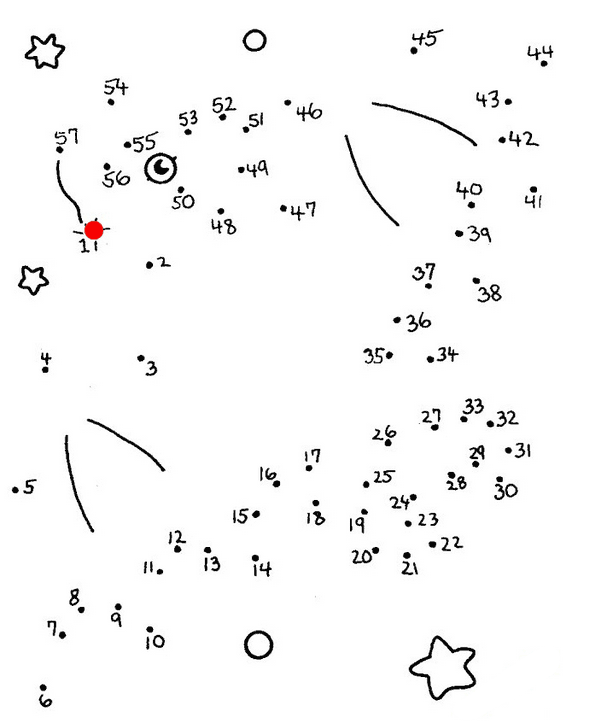 КУКЛА=БРОМ=НАВЕС=